Supplemental Figure S8. Forest plots of pain intensity outcome sensitivity analysis for comparison telephone-based interventions (with educational material) versus usual careSensitivity analysis: Excluding small trials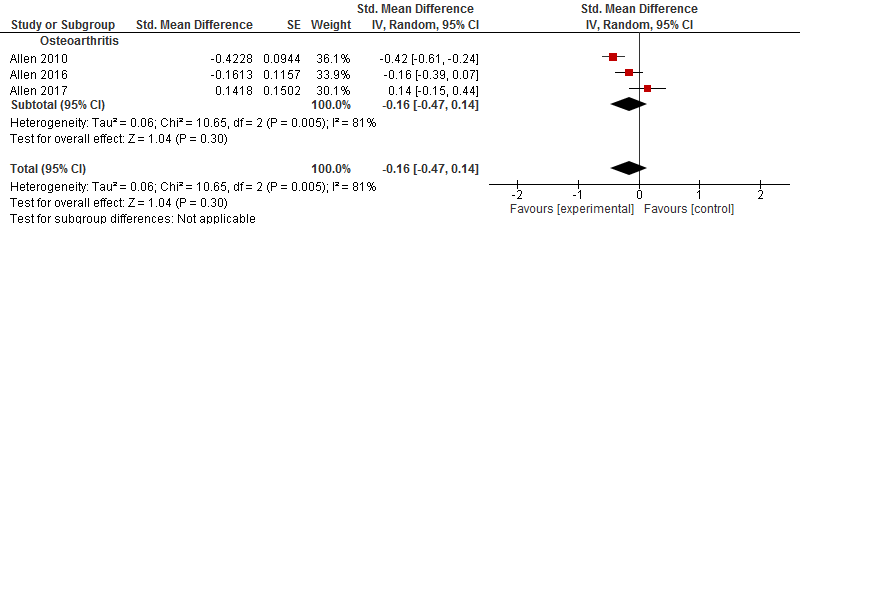 